Познавательная программа «Удивительный Китай»       24 апреля читатели абонемента 5-6 классов стали участниками познавательной программы «Удивительный Китай». Ребята познакомились с этой загадочной страной, отвечали на вопросы викторины «Очарование Китая», прослушали китайскую сказку «Братья Лю». Школьники узнали о том, что мороженое первыми придумали именно китайцы, а ещё они изобрели компас, порох, бумагу а также здесь впервые была издана книга. Подростки с удовольствием отвечали на вопросы библиотекаря про изобретения и открытия Китая.       После, все познакомились с выставкой «Поднебесная в веках», на которой собраны не только книги, но и фотографии красивых мест Китая.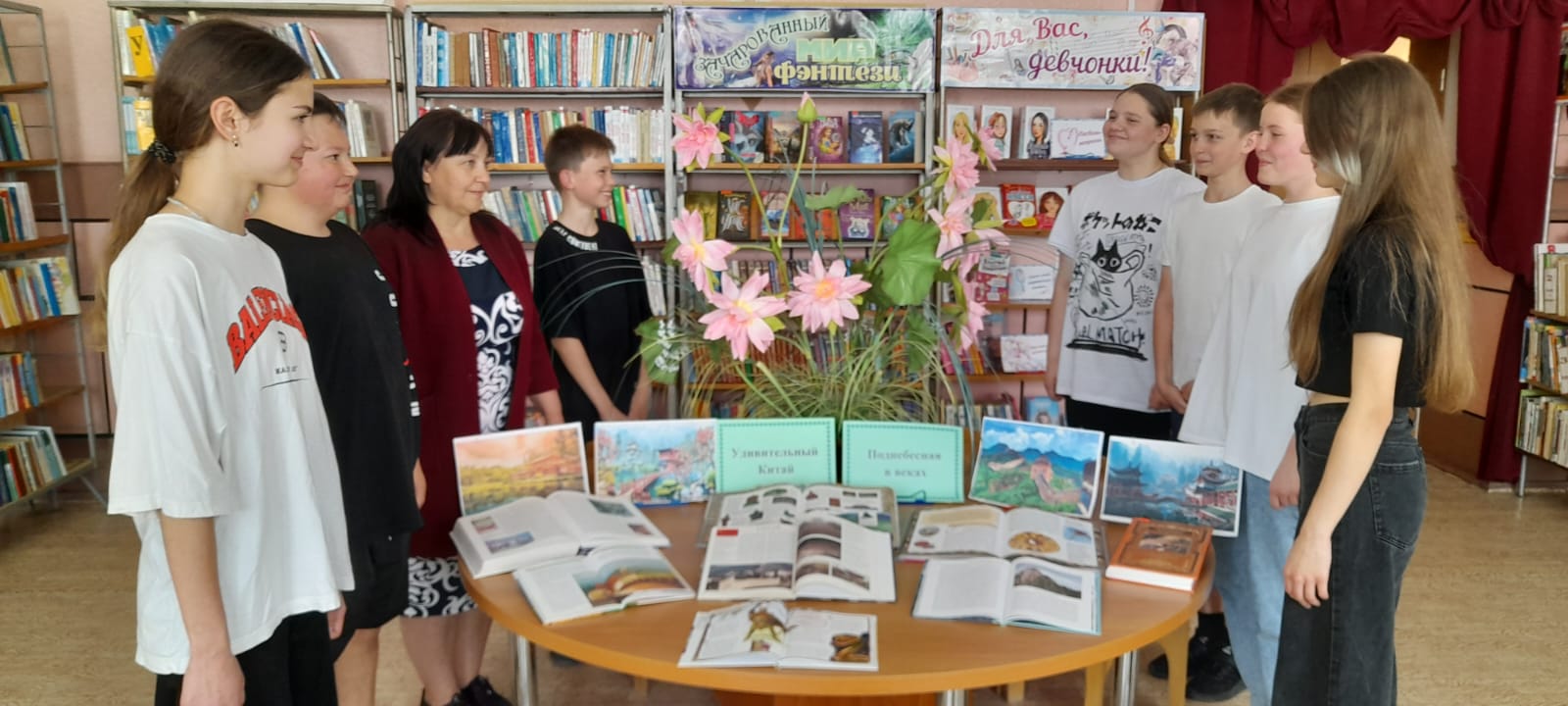 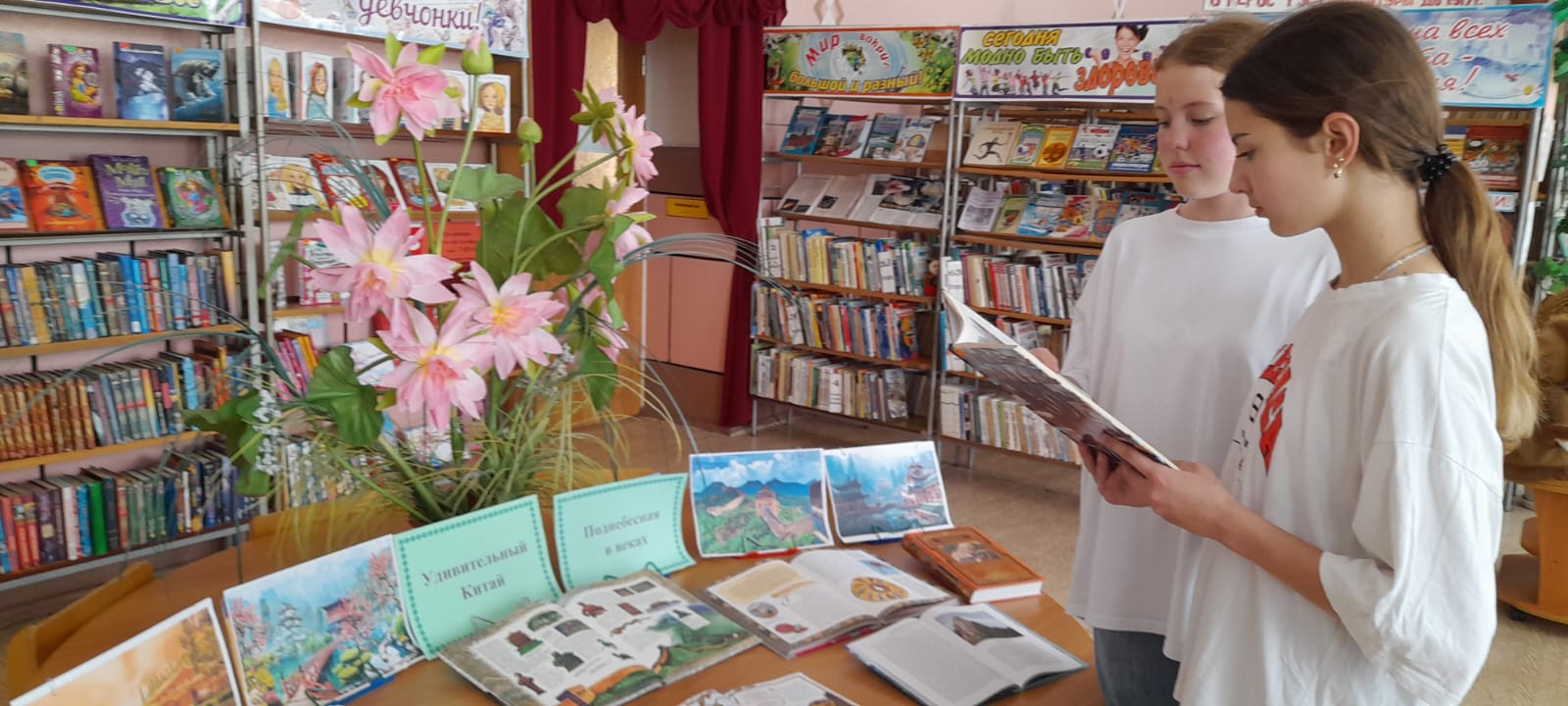 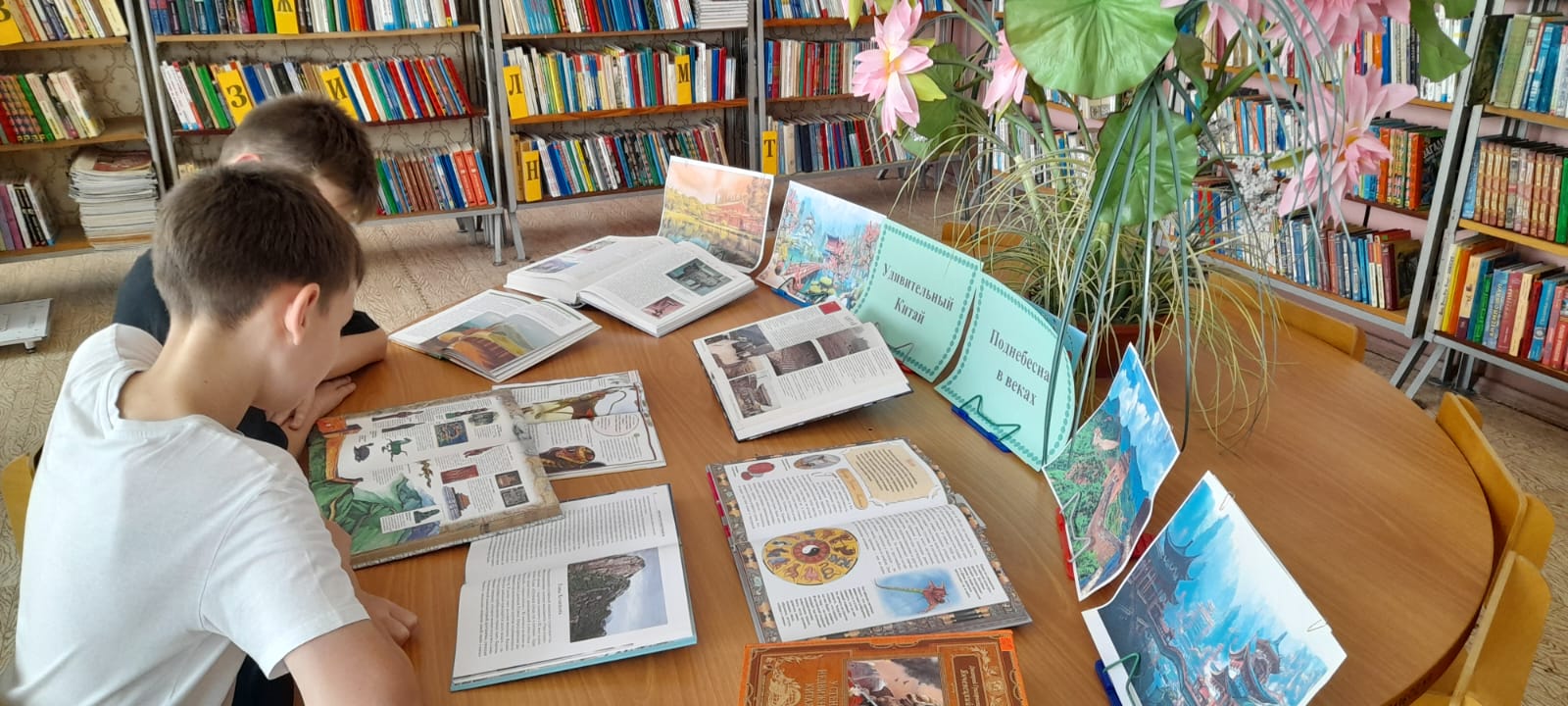 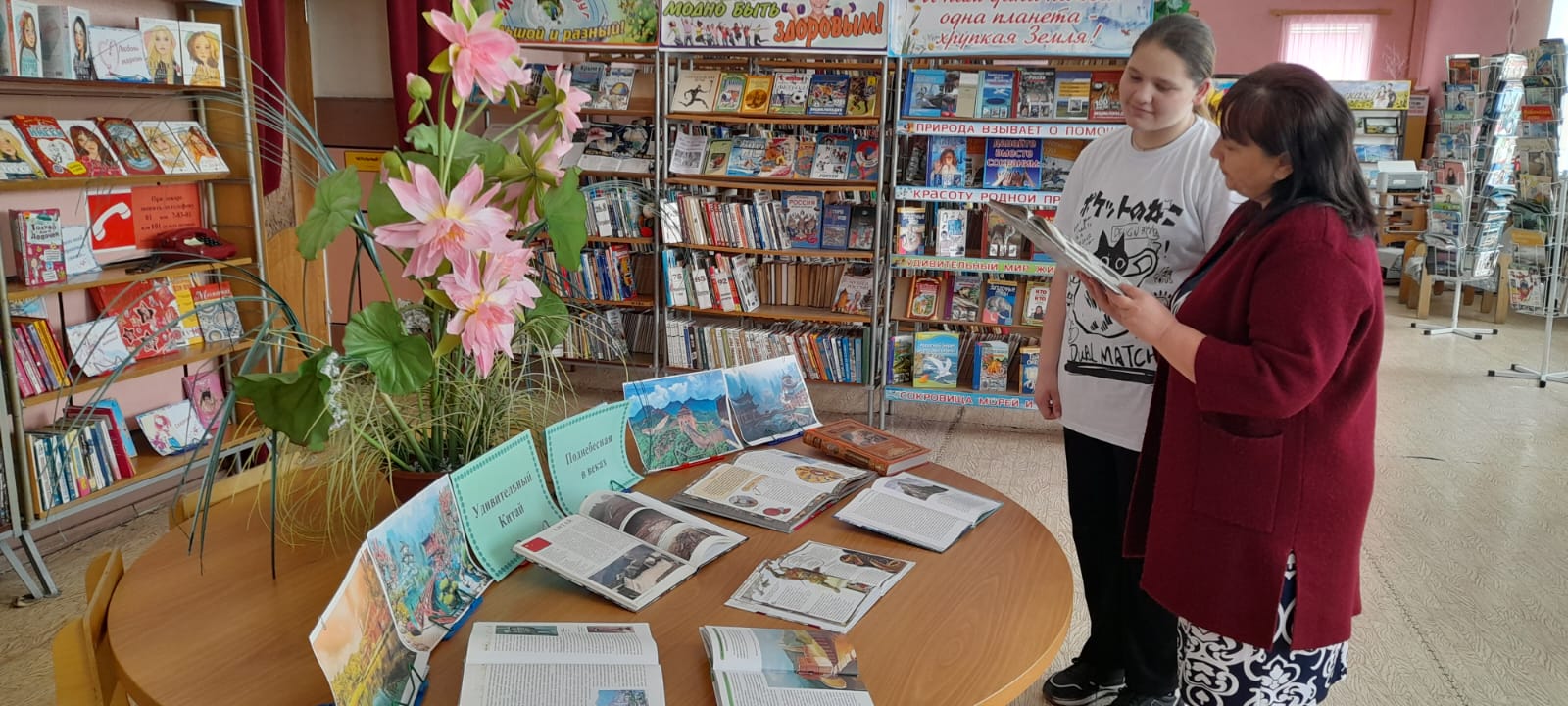 